Démarche pour calculer la concentration (en g/L)Exemple : Voici la fiche nutritionnelle d’un aliment. À partir des données qu’elle contient, calculez la concentration en sucre de cette boisson. Laissez des traces de votre démarche.  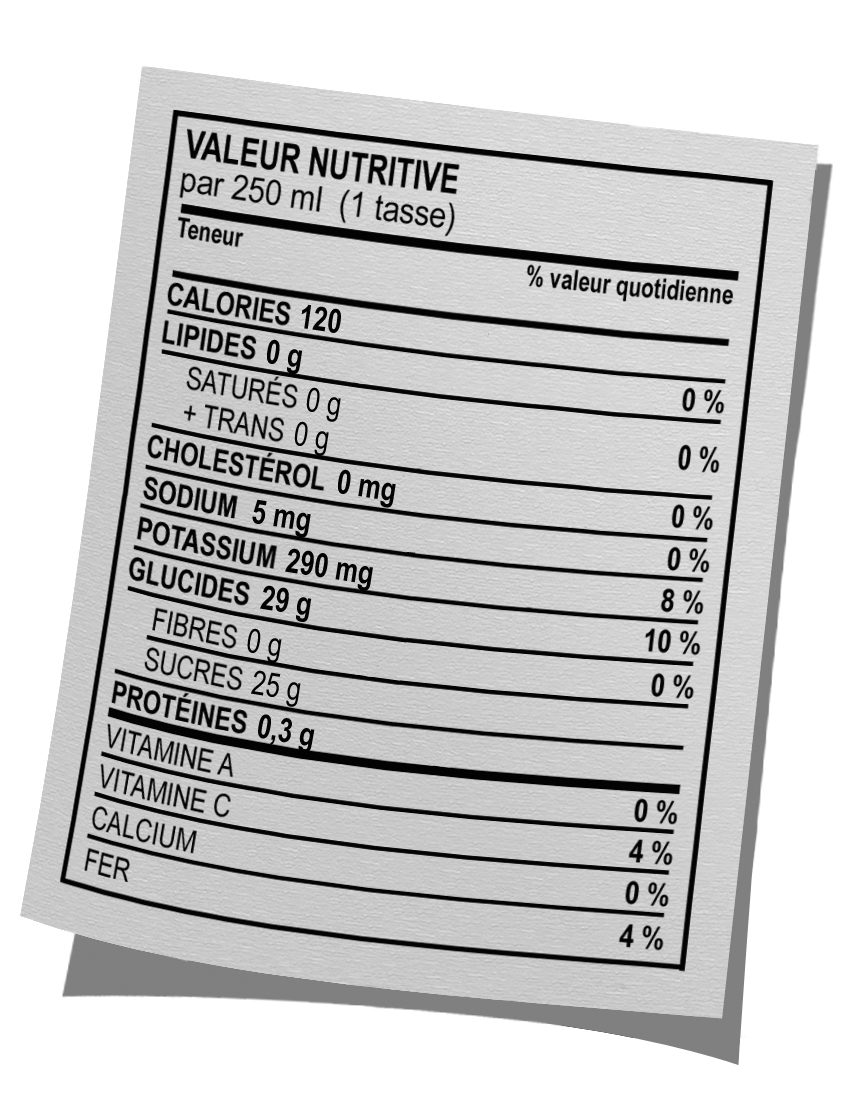 2. Complétez le tableau suivant : Un être humain produit généralement 1,5 L d’urine par jour, ce qui contient 4,5 g de sodium en moyenne. a) Quelle est la concentration moyenne en sodium de l’urine?C= ? m= 4,5 gv = 1,5 LLa concentration de l’urine en sodium est de 3 g/Lb) Hier, Arthur, un être humain moyen, a mangé des croustilles et une poutine, des aliments très salés. Quelle masse de sodium a été éliminée par ses reins si la concentration en sodium est passée à 6 g/L et que le volume d’urine est demeuré le même?C2= 6 g/Lm = ?v= 1,5 LLa masse de sodium éliminée par les reins est de 9 g. (Une différence de 4,5 g)Calculez le volume maximal de solution à 3,5 g/L que l’on peut obtenir à partir de 10,5 g de soluté.C = 3,5 g/Lm = 10,5 gv= ? LLe volume maximal de solution que l’on peut préparer avec 10,5g de soluté est de 3L pour une solution ayant une concentration de 3,5 g/LPour un laboratoire, vous devez préparer 130 mL d’une solution aqueuse de NaOH d’une concentration de 20 g/L. Décrivez les manipulations que vous devrez effectuer pour préparer cette solution.C= 20 g/Lm = ? gv = 130 mL = 0,13 LManipulations :1- Calculer la quantité de soluté nécessaire (m= 2,6 g)	2- Peser 2,6 g de NaOH à l’aide d’une balance.	3- Verser le soluté dans un cylindre gradué.	 4- Ajouter un peu de solvant dans le cylindre gradué.	 5- Brasser pour dissoudre le soluté.	 6- Compléter le volume de solvant pour obtenir 130 mL.	 7- Brasser pour mélanger complètement le soluté et le solvant.	Madame Favreau a demandé à ses élèves de fabriquer une boisson énergisante.   Simon et Chloé ont proposé la recette suivante, qu’ils trouvent particulièrement délicieuse. Quelle est la concentration en sucre de cette boisson, en g/L ?Préparation de 500 mL de sichloréacteur20 mL de jus de citron30 mL de jus d’orange12 g de sucreCompléter avec de l’eauC= ?m = 12 g de sucrev = 500 mL = 0,5LLa concentration en sucre est de 24 g/LUne boîte de 500 mL de thé glacé concentré a une concentration en sucre de 1500 g/L. Vous voulez préparer un verre de thé glacé, soit 300 mL, dont la concentration en sucre sera de 100 g/L.Quel volume de thé glacé concentré devrez-vous utiliser ? Laissez des traces de vos calculsIl faut donc 0,02L de la première solution (boite) pour préparer 300 mL de boisson ayant une concentration de 100 g/L.Calculez la concentration :Vous placez 50 g de poudre dans 150 mL d'eau __c= 333,33 g/L_________C = ?m = 50 gv = 150 mL = 0, 15 Lb) Vous mesurez 0,3 g de soluté dans 300 mL de solvant ? _c= 1g/L___________c= ?m = 0,3 gv= 300 mL = 0,3 LSelon la prescription de son médecin, un patient doit prendre un médicament dissous dans l’eau dont la concentration est de 2 g/L. La posologie est la suivante : une cuillère (5 mL) trois fois par jour durant 10 jours. a) Quel est le volume de solution médicamentée dont le patient aura besoin ? __________________Volume nécessaire : 5 mL *3 * 10 jours = 150 mLb) Comment procéderiez-vous si vous étiez à la place de la pharmacienne qui doit préparer cette prescription à partir du médicament en poudre ?c= 2 g/Lm = ?v= 150 mL = 0, 15 LLe pharmacien devra peser et dissoudre 0,3 g de médicament en poudre dans un peu d’eau. Par la suite il complètera le volume à 150 mL avec l’eau et mélangera bien le tout.Dans un tableau indiquant la valeur nutritive d’un jus de pomme, on remarque que 250 mL de jus contiennent 25 g de sucre. Calculez la concentration en sucre de ce jus en g/L. Laissez des traces de votre démarche.C= ?m = 25 gv = 250 mL = 0,25 L La concentration en sucre dans le jus de pomme est de 100 g/L9.	Étape de la résolutionDémarche de résolutionDéterminer ce qu’on chercheQuelle est la concentration en sucre ?Déterminer les différentes variables et leur valeurC = ?m = 25 gv = 250 mL ou 0,250 LChoisir la formule à utiliserC = m/vRemplacer les variables par leur valeur et isoler l’inconnueC = 25 g / 0,250 LDonc C = 100 g / LVérifier le résultat et répondre à la question du problème. L’aliment a une concentration en sucre de 100 g/LMasse de soluté (g)Volume de la solutionConcentrationCalcul102L5 g/L C= 10 g/ 2 L4501,5 L300 g/L300 g = 450 g   1 L       ? L1* 450 / 300  = 1,5 0,5 g250 mL2 g/L2 g = ? g1 L   0,25L0,25 * 2 = 0,5 Quelle masse de chlorure de sodium faut-il dissoudre pour préparer 120 ml d'une solution à 40 g/l?C= 40 g/Lm = ?v = 120 mL = 0,12 LQuelle masse de chlorure de sodium faut-il dissoudre pour préparer 120 ml d'une solution à 40 g/l?C= 40 g/Lm = ?v = 120 mL = 0,12 L   a)4,8 g (Réponse)   b)33,3 g   c)40 g   d)4 800 g